78TH US WOMEN’S OPEN QUALIFYING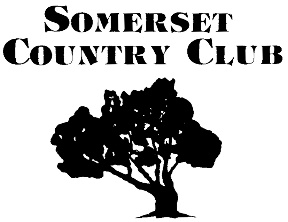 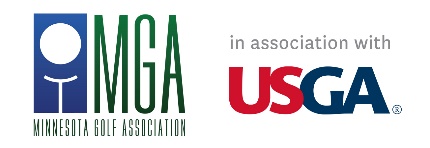 Somerset Country Club1416 Dodd Road, Mendota Heights, MN  55118Monday, May 22, 2023LOCAL RULES AND INFORMATION SHEETTEE MARKERS: 	USGA			FORMAT:  		36 holes, stroke playQUALIFIERS:  	2			ALTERNATES:  	2TIES & PLAYOFFS: In the event of a tie for the final qualifying spot and/or any alternate position, a hole-by-hole playoff will be conducted immediately following play.EVACUATION PLAN:  In the event play is suspended for a dangerous situation (lightning), players are to return to the Clubhouse.  The signal for a suspension due to a dangerous situation is two (2) prolonged horn blasts.Rules are governed by the Rules of Golf, USGA Terms of Competition, Notice to Competitors, Memo to Players and the following local rules.  Disregard all local rules printed on the local card.DIGITAL SCORING: Per the information posted on the Qualifying webpage, the official method of scoring will be digital by use of the Golf Genius mobile app.  However, at the conclusion of each round, players must report to the Scoring Area for verification of scores prior to certifying the scores through the app.  NOTE: The Scoring Area is located inside the east end of the Clubhouse (to the right as you face the Clubhouse from the first tee.)ELECTRONIC MEASURING DEVICES: Per the USGA Terms of Competition, distance measuring devices ARE permitted.  However, information gained from their use must be limited to DISTANCE ONLY.PACE OF PLAY/UNREASONABLE DELAY (RULE 5.6):  Players are expected to play without delay, and groups are expected to remain in position with the group immediately in front of it.  Timing sheets for each round showing the time by when each hole must be completed are posted on the Qualifying webpage.  Groups who fall out of position are subject to monitoring and timing by a rules official.  Players are expected to play a stroke within 40 seconds of when it is their time to play.  Players who receive a bad time will be warned.  Players who receive multiple bad times are subject to penalty.  The expected pace of play is 4:28 for 18 holes.  Penalty for Breach of Rule 5.6a:  First breach: Warning;  Second breach: One penalty stroke;  Third breach: Two penalty strokes;  Fourth breach: DISQUALIFICATION.OUT OF BOUNDS:  Property fences as well as the edge of pavement of the entry road and parking lot, as well as paved paths, tennis courts and the WHITE LINE surrounding the entire clubhouse area define the boundaries.PENALTY AREAS:  When both are present, stakes identify and lines define a Penalty Area.GROUND UNDER REPAIR: Areas circled by white lines other than the line surrounding the clubhouse area and parking lot.AERIFICATION HOLES:  In the event a ball comes to rest in an aerification hole on a Putting Green, the player may take relief by lifting the ball and placing it as near as possible, but no nearer the hole, to the hole in which the ball was at rest. If it comes to rest in an aerification hole located in the General Area, the player will drop the ball in the General Area within one club-length, no nearer the hole.DROPPING ZONES: Hole #18 has two (2) Dropping Zones (DZ) located behind the putting green on the left and right as an additional option for interference from the rock cart path.  The margins for the area available for relief are defined by the line from the BLUE dot at the back of the putting green to the outside edges of each DZ.  There is a BLUE hashmark located midway between the two DZs.  A player MUST use the DZ on the same side of the hashmark if she wishes to use this relief option.RESTROOMS: Rest rooms are available in the Clubhouse (accessible from #1, 13 & 16 tees) and the Halfway House (accessible from #3 and 10 tees).DRINKING WATER: Bottled water is available at the Driving Range and the 1st, 3rd, 4th, 6th, 10th, 13th and 16th tees.RULES COMMITTEE: Doug Hoffmann©, Kathryn Sartain and Max Horn.